УПРАВЛЕНИЕ ОБРАЗОВАНИЯ И МОЛОДЕЖНОЙ ПОЛИТИКИМУНИЦИПАЛЬНОГО ОБРАЗОВАНИЯ -  КОРАБЛИНСКИЙ  МУНИЦИПАЛЬНЫЙ  РАЙОН РЯЗАНСКОЙ ОБЛАСТИ391200, Рязанская обл., г. Кораблино, ул. Карла Маркса, 7. Телефон/факс:  (49143) 50 -3-44   E-mail: korablinorono@yandex.ruОКПО 02115055, ОГРН 1026200661321, ИНН/КПП 6206012459/620601001Уважаемые руководители!Управление образования и молодежной политики МО-Кораблинский муниципальный район Рязанской области направляет Положение регионального конкурса преподавателей основ православной культуры «Духовное возрождение».Участниками Конкурса могут быть педагогические работники, преподающие основы православной культуры (в рамках ОПК, ОРКСЭ, ОДНКНР или в предметных областях), дошкольных и общеобразовательных организаций, организациях дополнительного образования.Конкурс проводится в два тура:первый (заочный) тур – экспертиза материалов участников конкурса (с 15 октября по 1 ноября 2021 года);второй (очный) тур – конкурсные задания (11 ноября 2021 года).Конкурс проводится по следующим номинациям:- «За организацию духовно-нравственного воспитания в рамках образовательного учреждения» (программа преподавания курса ОПК).- «Лучшая методическая разработка по преподаванию основ православной культуры»  (методические разработки уроков (3 конспекта), методические разработки внеклассных мероприятий (3 конспекта)-  по выбору участника).Конкурсные материалы направляются до 16:00 14 октября 2021 года в Центр проектирования образовательных систем, адрес larina-ol.larina@yandex.ru .Просим организовать участие педагогов в Конкурсе.Начальник                                        И.В. СивцоваИсп. М.А. Воронкова8(49143)-505-47Исх. № 834от 23.09.2021 г.Руководителямобразовательных организаций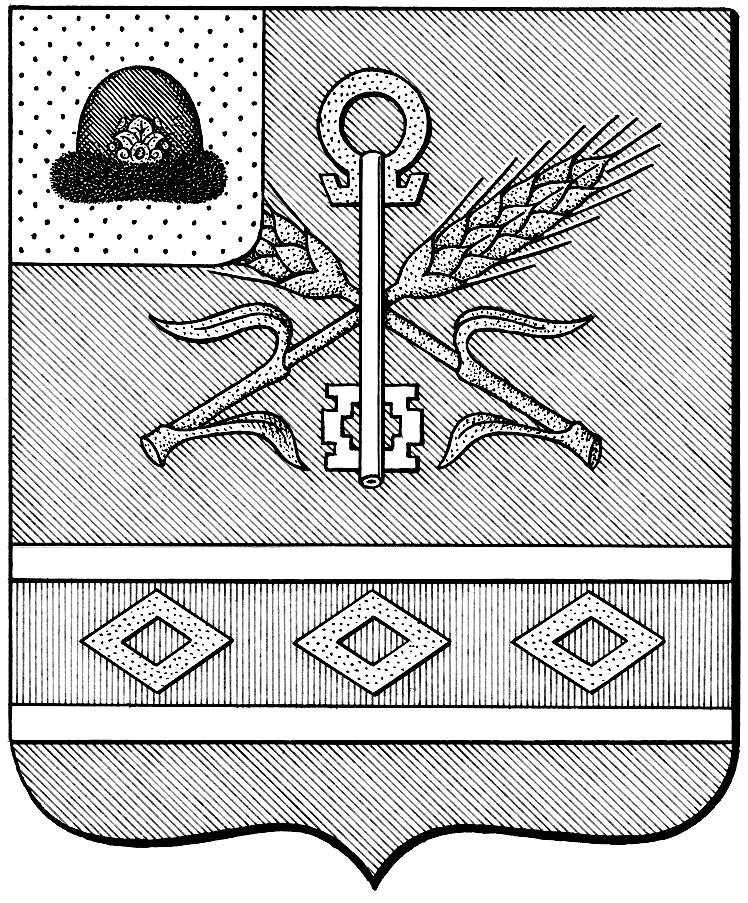 